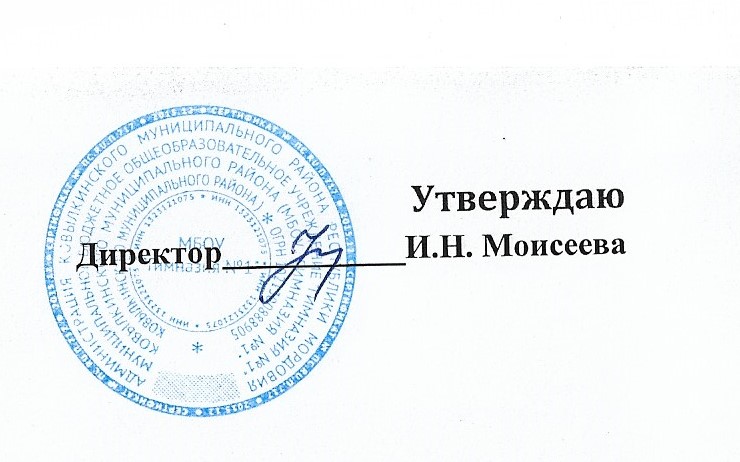 День неделиВремя начала урока5А5Б5В6А6Б6ВПонедельник8.001Математика (12)История (21)Русский яз (9)Биология (44)Русский яз (17)Математика (18)Понедельник9.052Русский яз (42)Математика (21)Биология (44)Математика (18)Математика (12)Русский яз (36)Понедельник10.103Англ. Яз (43/38)Биология (21)Англ. Яз (41)Русский яз (17)История (11)ИЗО (36)Понедельник11.154Биология (33)Русский яз (21)Математика (12)Лит-ра (17)Музыка (9)История (11)Понедельник12.205Технология (м) (26)Лит-ра (21)Физ-раИстория (11)Англ.язык (38/43)Лит-ра (36)Понедельник13.256Технология (м) (26)ОДНКР (21)Родная (русская) лит-ра (5)Музыка (17)Русский яз (12)Англ.язык (36)Понедельник14.207ИЗО (12)Вторник8.001История (20)Технология (17)Русский яз (42)Англ.язык (38)Математика (12)Русский яз (36)Вторник9.052Математика (12)Математика (21)Литература (42)Математика (18)География (38)Лит-ра (36)Вторник10.103Русский яз (42)Англ. Яз (36)Математика (12)Технология (17)Русский яз (15)Физ-раВторник11.154Лит-ра (42)География (21)Технология (17)Русский яз (36)Лит-ра (22)Математика (18)Вторник12.205Физ-раРусский яз (22)Англ. Яз (41)ИЗО (18)Физ-раРодной(русский) язык (35)Вторник13.256Родной (русский) яз (5)Физ-раИЗО (9)Физ-раРодной (русский) яз (12)Музыка (36)Среда8.001Математика (12)Англ. Яз (36)Русский яз (42)Математика (18)Общ-во (11)Русский яз (9)Среда9.052Мокшан. Яз (9)Русский яз (22)Литература (42)Технология (17)Математика (12)Англ.язык (36)Среда10.103Англ. Яз (43/38)Математика (21)Музыка (9)Русский яз (17)Русский яз (22)Математика (18)Среда11.154Русский яз (42)Музыка (21)Математика (12)Общ-во (11)Лит-ра (22)Технология (17)Среда12.205Музыка (42)Литература (21)Родной (русский) яз (5)Физ-раАнгл.язык (38/43)Русский яз (9)Среда13.256Технология (д) (17)Родной (русский) яз (5)Мокш.яз (9)Родная(русская) лит-ра (35)Физ-раФиз-раСреда14.207Технология (д) (17)Родная(русская)лит-ра(35)Четверг8.001Русский яз (42)Русский яз (21)Математика (12)Русский яз (17)Биология (44)Общ-во (11)Четверг9.052Математика (12)ИЗО (21)Русский яз (42)Лит-ра (9)Русский яз (22)Русский яз (36)Четверг10.103Лит-ра (42)Математика (21)География (9)Англ.язык (38)Математика (12)Математика (18)Четверг11.154История (20)История (21)Англ. Яз (41)Математика ()Англ. Язык (43/38)Биология (44)Четверг12.205География (9)Физ-раЛитература (42)История18Технология (д) (17)Родная (русская) лит-ра (35)Четверг13.256ОДНКР (15)Родная (русская) лит-ра (5)История (9)Родной(русский) яз (35)Технология(д) (17)Четверг14.207Родная (русская) лит-ра (5)Мокш. яз. (21)ОДНКР (9)Пятница8.001Математика (12)Математика (21)Технология (17)Англ.язык (38)История (11)Русский яз (36)Пятница9.052Англ. Яз (43/38)Технология (17)Математика (12)География (13)Русский яз (22)Математика (18)Пятница10.103Физ-раАнгл. Яз (36)Русский яз (42)Математика (18)Лит-ра (22)География (15)Пятница11.154Русский яз (42)Русский яз (21)История (9)Русский язык (17)Математика (12)Лит-ра (36)Пятница12.205Литература (42)Литература (21)Физ-раЛит-ра (17)Технология(м) (26)Англ.яз (36)Пятница13.256ИЗО (18)Русский язык (17)Технология(м) (26)История (11)День неделиВремя начала урока7А7Б7В8А8Б8ВПонедельник8.001Русский яз (11)Англ.язык (13)Англ.язык (41)Англ.язык (43)Алгебра (19)Алгебра (14)Понедельник9.052История (11)Русский яз (14)Физика (40)Русский яз (22)Русский яз (9)Русский яз (20)Понедельник10.103Алгебра (12)Физика (40)Алгебра (14)Биология (44)Информатика (39)История (20)Понедельник11.154Англ.язык (43)Алгебра (18)Русский яз (15)История (20)Англ.яз (41)Биология (44)Понедельник12.205Биология (9)Лит-ра (13)Музыка (15)Алгебра (12)Биология (44)Англ.язык (41)Понедельник13.256ИЗО (9)Физ-раРодной (русский)яз (42)Химия (40)Физ-раРодная (русская)лит-ра (36)Понедельник14.207Технология (17)Физ-раМузыка (43)Физ-раВторник8.001Физика (40)Биология (44)Русский яз (15)Русский яз (22)Геометрия (19)Геометрия (14)Вторник9.052Общ-во (11)Технология (17)Лит-ра  (15)Лит-ра (22)История (9)Химия (40)Вторник10.103Англ.язык (43)Геометрия (18)Геометрия(14)Физика (19)Лит-ра (41)Русский яз (22)Вторник11.154Геометрия (12)История (9)Биология(15)Немецкий яз (43)Англ.язык (41)Физика (19)Вторник12.205Русский яз (15)География (41)История (9)Геометрия (12)Физика (19)Лит-ра (14)Вторник13.256Лит-ра (15)Родной (русский)яз (13)География (41)Технология (17)Химия (40)География (18)Вторник14.207ИЗО (13)Технология(17)География (43)Физ-раМузыка (20)Среда8.001Биология (44)Русский яз (15)Технология (17)Физ-раНемецкий язык (41)Информатика (39)Среда9.052Русский яз (13)Алгебра (18)Алгебра (14)ОБЖ (43)Алгебра (19)Немецкий язык (41)Среда10.103Алгебра (12)Общ-во (13)Англ.яз (41)Биология (44)ОБЖ (15)Общ-во (20)Среда11.154Информатика (39)Музыка (13)Русский яз (15)Химия (40)Биология (44)Алгебра (14)Среда12.205География (41)Информатика (39)Общ-во (15)Алгебра (12)Русский язык (22)Биология (44)Среда13.256Лит-ра (14)Англ.язык (13)ИЗО (15)Родной(русский)Яз (22)География (18)Химия (40)Среда14.207Мокш.язык (5)Информатика (39)Лит-ра (22)Общ-во (9)ОБЖ (20)Четверг8.001Русский яз (9)Биология (13)Русский яз (15)Англ.язык (43)Химия (40)Геометрия (14)Четверг9.052Технология (17)Геометрия (18)География (41)Общ-во (20)Геометрия (19)География (13)Четверг10.103Англ.язык (43)История (13)Биология (15)Русский яз (22)Русский яз (36)Лит-ра (17)Четверг11.154История (11)География (13)Геометрия (14)Геометрия (12)Лит-ра (17)Физ-раЧетверг12.205Геометрия (12)Русский яз (13)История (15)География (43)Музыка (21)Англ.язык (41)Четверг13.256Музыка (11)Родная (русская)лит-ра (13)Родная(русская)лит-ра(42)Физ-раГеография (38)Родной(русский)Яз (20)Четверг14.207Физ-раФиз-раТехнология (17)Пятница8.001Физика (40)Алгебра (18)Алгебра (14)История (20)Англ.язык (41)Физика (19)Пятница9.052Родной (русский) яз (33)Физика (40)Лит-ра (15)Информатика (39)Физика (19)Алгебра (14)Пятница10.103Алгебра (12)Русский яз (13)Англ.язык (41)Физика (19)Родная(русская)лит-ра(9)Русский яз (17)Пятница11.154Физ-раЛит-ра (13)Физика (40)Англ.яз (43)Родной (русский)язык  (38)Англ.язык (41)Пятница12.205Родная(русская)лит-ра (15)Англ.язык (13)Мокш.язык (5)Алгебра (12)История (9)История (20)Пятница13.256География (41)Мокш.язык (5)Физ-раРодная (русская) лит-ра (22)Алгебра (19)Химия (40)Пятница14.207Технология (17)День неделиВремя начала урока9А9Б9В10101111День неделиВремя начала урока9А9Б9ВЕ-нС-гЕ-нС-гПонедельник8.001Английский яз (36)Лит-ра (33)Информат. (39)Физ-раФиз-раФиз-раФиз-раПонедельник9.052Алгебра (19)Английский яз (41)Алгебра (14)Английский яз (13)Английский яз (43)Физика (10)Право (24)Понедельник10.103Русский язык (22)Физ-раРусский язык (42)Алгебра (19)Алгебра (19)Физика (10)Право (24)Понедельник11.154Литература (22)Алгебра (14)Литература (42)Физика (10)Право (24)Алгебра (19)Алгебра (19)Понедельник12.205История (20)Русский яз (33)Физ-раФизика (10)Право (24)Химия (40)Информат.(39)Понедельник13.256Физ-раАнглийский яз (38)История (11)Русский яз (33)Общ-во (20)Физика (10)Понедельник14.207Литература (33)Литература (33)Литература (19)Литература (19)Вторник8.001Информат. (39)География (41)Физ-раЛитература (33)Литература (33)Англ. Яз (43)Англ. Яз (24)Вторник9.052Общ-во (20)Геометрия (14)Физика (10)Биология (44)Биология (33)Алгебра  (19)Алгебра (19)Вторник10.103Немецкий яз (38)Физика (10)Химия (40)Биология(44)Общ-во (11)История (20)Биология (33)Вторник11.154Физика (10)Химия (40)Геометрия (14)Общ-во (11)Русский яз (33)Биология (44)История (20)Вторник12.205Химия(40)История (11)Немецкий яз (38)Физика (10)Русский яз (33)Биология (44)История ()20Вторник13.256Геометрия (19)Немецкий яз (38)История (21)МХК (44)МХК (44)Физика (10)Русский яз (22)Вторник14.207Родной (русский) яз (33)Родной (русский) яз (42)География (41)География (41)Среда8.001ОБЖ (38)Русский яз(33)Физика (40)Английский яз (43)Английский яз (24)_Лит-ра (22)Лит-ра(22)Среда9.052Биология (44)Литература (33)Англ. Яз (38)Физика (10)История (11)Общ-во (20)Химия (40)Среда10.103Русский яз (33)Биология (36)Алгебра (14)Физика (10)История (11)Алгебра (19)Алгебра (19)Среда11.154Литература (33)Английский яз (41)Общ-во (9)Алгебра (19)Алгебра (19)Физика (10)Общ-во (20)Среда12.205Алгебра (19)Алгебра (14)Биология (36)Общ-во (11)Химия (40)Физика (10)Общ-во ()20Среда13.256Английский яз (36)Общ-во (11)Русский яз(42)Информат. (39)География (41)География (41)Среда14.207География  (41)Химия (40)Литература (42)МХК (44)МХК (44) Четверг8.001География (41)Родная (русская) лит-ра (33)Физика (10)Геометрия (19)Геометрия (19)ОБЖ (22)ОБЖ (22) Четверг9.052Биология (15)Геометрия (14)Химия (40)Биология (44)Общ-во (11)Англ. Яз (43)Англ. Яз (41) Четверг10.103Русский яз (33)Английский яз (41)Геометрия (14)Химия (40)Общ-во (11)Биология (44)Общ-во (20) Четверг11.154Литература (33)Биология (15)ОБЖ (9)Химия (40)Физика (10)Геометрия(19)Геометрия (9) Четверг12.205История (11)Физика (10)Биология (44)ОБЖ (33)ОБЖ (33)Химия (40)Русский яз (22) Четверг13.256Геометрия (19)ОБЖ (14)География (41)Литература (33)Литература (33)Химия (40)Русский яз (22) Четверг14.207Физика (10)География (41)Родная (русская) лит-ра (42)Информат. (39)Лит-ра (22)Лит-ра (22)Пятница8.001Физ-раЛитература (33)Литература (42)Английский яз (43)Английский яз (13)Астрономия (10)Астрономия(10)Пятница9.052Английский яз (36)Информатика (39)История (9)Русский яз (42)История (11)История (20)Физика (10)Пятница10.103Физика (10)Алгебра (14)Английский яз (38)Химия (40)История (11)Русский яз (24)История (20)Пятница11.154Алгебра (18)Физ-раАлгебра (14)История (11)Физика (10)Информат. (39)История (20)Пятница12.205Химия (40)История (11)География (38)Алгебра (19)Алгебра (19)Англ. Яз (43)Англ. Яз (41)Пятница13.256Родной (русский) яз (15)Русский яз (33)Русский яз (42)Физ-раФиз-раФиз-раФиз-раПятница14.207Родная (русская) лит-ра (15)Физика (10)Физ-раФиз-раФиз-раФиз-раПятница15.20